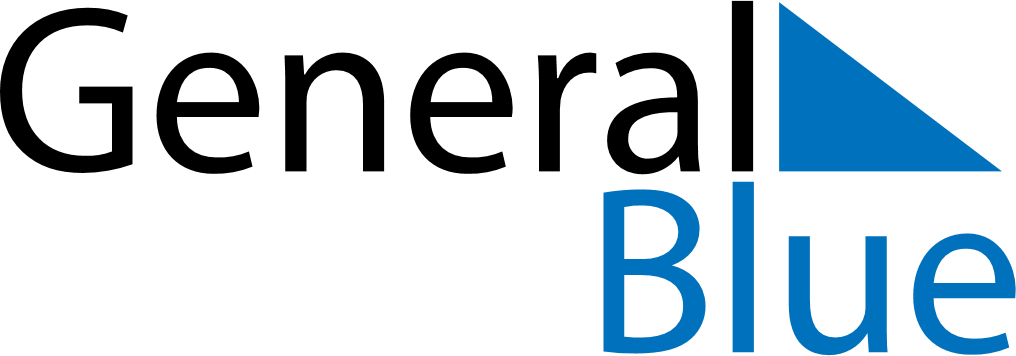 Daily Planner May 7, 2023 - May 13, 2023Daily Planner May 7, 2023 - May 13, 2023Daily Planner May 7, 2023 - May 13, 2023Daily Planner May 7, 2023 - May 13, 2023Daily Planner May 7, 2023 - May 13, 2023Daily Planner May 7, 2023 - May 13, 2023Daily Planner May 7, 2023 - May 13, 2023Daily Planner SundayMay 07MondayMay 08TuesdayMay 09WednesdayMay 10ThursdayMay 11 FridayMay 12 SaturdayMay 13MorningAfternoonEvening